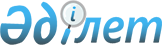 О строительстве административного здания Посольства и здания резиденции Чрезвычайного и Полномочного Посла Республики Казахстан в Королевстве Саудовская АравияПостановление Правительства Республики Казахстан от 11 июня 2005 года
N 579

      Правительство Республики Казахстан  ПОСТАНОВЛЯЕТ: 

      1. Принять предложение Министерства иностранных дел Республики Казахстан о строительстве административного здания Посольства и здания резиденции Чрезвычайного и Полномочного Посла Республики Казахстан в Королевстве Саудовская Аравия (далее - здания) по адресу: город Эр-Рияд, Дипломатический квартал, участок N D 27. 

      2. Министерству иностранных дел Республики Казахстан обеспечить: 

      1) в установленном законодательством Республики Казахстан порядке финансирование строительства зданий в сумме, эквивалентной 5382000 (пять миллионов триста восемьдесят две тысячи) долларам США, по курсу, установленному Национальным Банком Республики Казахстан на день оплаты, за счет средств, предусмотренных в республиканском бюджете на 2005 год по программе 009 "Приобретение и строительство объектов недвижимости за рубежом для размещения дипломатических представительств Республики Казахстан"; 

      2) соблюдение принципа оптимального и эффективного расходования средств, выделенных для финансирования строительства зданий. 

      3. Министерству финансов Республики Казахстан в установленном законодательством порядке осуществлять контроль за целевым использованием выделяемых средств. 

      4. Настоящее постановление вводится в действие со дня подписания.        Премьер-Министр 

      Республики Казахстан 
					© 2012. РГП на ПХВ «Институт законодательства и правовой информации Республики Казахстан» Министерства юстиции Республики Казахстан
				